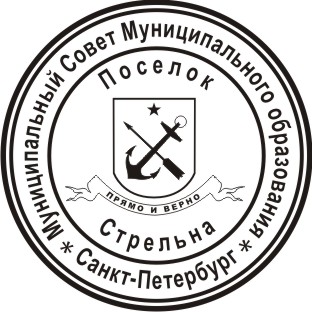 МЕСТНАЯ АДМИНИСТРАЦИЯ ВНУТРИГОРОДСКОГОМУНИЦИПАЛЬНОГО ОБРАЗОВАНИЯ ГОРОДА ФЕДЕРАЛЬНОГО ЗНАЧЕНИЯ САНКТ-ПЕТЕРБУРГА ПОСЕЛОК СТРЕЛЬНАПОСТАНОВЛЕНИЕ О внесении изменений в муниципальные программы на 2023 годВ соответствии с Бюджетным кодексом Российской Федерации, Уставом внутригородского муниципального образования города федерального значения Санкт-Петербурга поселок СтрельнаПОСТАНОВЛЯЮ:В связи с изменениями бюджета и с возникшей необходимостью прошу внести следующие изменения в муниципальную программу «Благоустройство территории внутригородского муниципального образования города федерального значения Санкт-Петербурга поселок Стрельна»:В паспорте программы Объем финансирования в 2023 году изложить «13697,6»В перечне программных мероприятий на 2023 год:п.1 столбец 3 изложить «1258,0»п.1.1 столбец 6 изложить «1258,0»п.2 столбец 3 изложить «2023,0»п.2.1 столбец 6 изложить «1755,0»п.2.2 столбец 6 изложить «178,0»п.3 столбец 3 изложить «7092,3»п.3.1 столбец 4 изложить «4475,01», столбец 6 изложить «6679,0»п.4 столбец 3 изложить «2133,5»добавить п.4.4 столбец 2 изложить «Посадка кустарника, ремонт газонного покрытия», столбец 3 изложить «шт./м2», столбец 4 изложить «354/347,85», столбец 5 изложить «II-III квартал», столбец 6 изложить «600,0», столбец 7 изложить «Отдел благоустройства местной администрации внутригородского муниципального образования города федерального значения Санкт-Петербурга поселок Стрельна»п.5 столбец 3 изложить «1190,8»п. 5.1 столбец 6 изложить «400,8»п. 5.2 столбец 6 изложить «190,0»1.2. В Адресной программе по проектированию благоустройства при размещении элементов благоустройства на 2023 – 2025 годп.2 столбец 5 изложить «666,0»п.2.2 столбец 5 изложить «223,0»1.3. В Адресной программе выполнения работ по осуществлению благоустройства элементов благоустройства на 2023 – 2025 годп.1 столбец 5 изложить «1755,0»п.1.2 столбец 5 изложить «379,0»п.1.11 столбец 5 изложить «1376,0»п.2стобец 4 изложить «11», столбец 5 изложить «178,0»п.2.1 столбец 5 изложить «161,0»п.2.2 столбец 5 изложить «4,0»добавить п.2.11столбец 2 изложить «Проезд к д.5а по пер. Кшесинской», столбец 3 изложить «Условная единица», столбец 4 изложить «1», столбец 5 изложить «13,0»1.4. В Адресной программе выполнения работ по содержанию внутриквартальных территорий в части обеспечения ремонта покрытий, расположенных на внутриквартальных территориях, и проведения санитарных рубок (в том числе удаление аварийных, больных деревьев и кустарников) на территориях, не относящихся к территориям зеленых насаждений в соответствии с законом Санкт-Петербурга на 2023 – 2025 годп.1 столбец 4 изложить «7411,56», столбец 5 изложить «6679,0»п.1.13 столбец 4 изложить «828,86», столбец 5 изложить «940,4»п.14 столбец 5 изложить «484,0»добавить п.1.15  столбец 2 изложить «Санкт-Петербургское шоссе д.86», столбец 3 изложить «м2», столбец 4 изложить «133,75», столбец 5 изложить «225,3»добавить п.1.16  столбец 2 изложить «ул. Кропоткинская дд.6-6/1», столбец 3 изложить «м2», столбец 4 изложить «214», столбец 5 изложить «1071,0»1.5. В Адресной программе выполнения работ по размещению, содержанию, включая ремонт, ограждений декоративных, ограждений газонных, полусфер, надолбов, приствольных решеток, устройств для вертикального озеленения и цветочного оформления, навесов, беседок, уличной мебели, урн, элементов озеленения, информационных щитов и стендов, размещению планировочного устройства, за исключением велосипедных дорожек; размещению покрытий, в том числе предназначенных для кратковременного и длительного хранения индивидуального автотранспорта, на внутриквартальных территориях на 2023 – 2025 годдобавить д.3 столбец 2 изложить «Посадка кустарников, ремонт газонного покрытия», столбец 4 изложить «600,0»добавить п.3.1 столбец 2 изложить «Посадка кустарника в живую изгородь», столбец 3 изложить «345»добавить п.3.1.1 столбец 2 изложить «Вокзальная д.4 лит.А», столбец 3 изложить «160»добавить п.3.1.2 столбец 2 изложить «Санкт-Петербургское шоссе, д.82», столбец 3 изложить «185»добавить п.3.2 столбец 2 изложить «Посадка кустарника в куртины», столбец 3 изложить «9»добавить п.3.2.1 столбец 2 изложить «ул. Гоголя д.4», столбец 3 изложить «9»добавить п.3.3 столбец 2 изложить «Ремонт газонного покрытия», столбец 3 изложить «347,85»добавить п.3.3.1 столбец 2 изложить «Санкт-Петербургское д.66а», столбец 3 изложить «347,85»1.6. В Адресной программе выполнения работ по размещению, содержанию спортивных, детских площадок, включая ремонт расположенных на них элементов благоустройства, на внутриквартальных территориях   на 2023 – 2025 годп.1.2 столбец 4 изложить «200,8»п.1.2.1 столбец 4 изложить «200,8»п.2 столбец 4 изложить «190,0»п.2.1 столбец 4 изложить «190,0»2. Внести изменения в муниципальную программу «Осуществление работ в сфере озеленения на территории внутригородского муниципального образования города федерального значения Санкт-Петербурга поселок Стрельна» на 2023-2025 года.2.1. В перечне программных мероприятий на 2023 год п.2.1. столбец 6 изложить «4974,1»п.2.2. столбец 6 изложить «36,0»2.2. В Адресной программе по созданию (размещению), переустройству, восстановлению и ремонту объектов зеленых насаждений, расположенных на территориях зеленых насаждений общего пользования местного значения на 2023-2025 годп.1 столбец 5 изложить «4974,1»п.1.1 столбец 5 изложить «4974,1»п.2 столбец 5 изложить «36,0»п.2.1 столбец 5 изложить «36,0»3. В связи возникшей необходимостью и образовавшейся экономией после проведения конкурентных процедур прошу внести следующие изменения в муниципальные программы:4. Муниципальная программа «Обеспечение условий для развития на территории внутригородского муниципального образования города федерального значения Санкт-Петербурга поселок Стрельна физической культуры и спорта, организация и проведение официальных физкультурных мероприятий, физкультурно-оздоровительных мероприятий и спортивных мероприятий муниципального образования» на 2023-2025 годы:4.1.	В перечне программных мероприятий «Обеспечение условий для развития на территории внутригородского муниципального образования города федерального значения Санкт-Петербурга поселок Стрельна физической культуры и спорта, организация и проведение официальных физкультурных мероприятий, физкультурно-оздоровительных мероприятий и спортивных мероприятий муниципального образования» на 2023 год:подпункт 12 столбец 6 изложить в редакции «74,1».подпункт 16 столбец 6 изложить в редакции «84,7».подпункт 17 столбец 6 изложить в редакции «82,5».подпункт 18 столбец 6 изложить в редакции «82,2».подпункт 19 столбец 6 изложить в редакции «84,8».подпункт 20 столбец 6 изложить в редакции «201,2».подпункт 21 столбец 6 изложить в редакции «80,9».подпункт 22 столбец 6 изложить в редакции «81,6».подпункт 24 столбец 6 изложить в редакции «90,6».подпункт 25 столбец 6 изложить в редакции «134,3».подпункт 26 столбец 6 изложить в редакции «82,8».подпункт 27 столбец 6 изложить в редакции «93,6».подпункт 28 столбец 6 изложить в редакции «92,8».подпункт 29 столбец 6 изложить в редакции «81,8».подпункт 30 столбец 6 изложить в редакции «78,1».подпункт 31 столбец 6 изложить в редакции «114,9».подпункт 33 столбец 6 изложить в редакции «1413,5».5.	Муниципальная программа «Участие в укрепление межнационального и межконфессионального согласия на территории внутригородского муниципального образования города федерального значения Санкт-Петербурга поселок Стрельна» на 2023-2025 года:5.1.	В перечне программных мероприятий приложения № 1 «Участие в укрепление межнационального и межконфессионального согласия на территории внутригородского муниципального образования города федерального значения Санкт-Петербурга поселок Стрельна» на 2023 год»:подпункт 2 исключить;добавить подпункт 3 столбец 2 изложить в редакции «Мероприятие «Россия – многонациональная страна»; столбец 3 изложить в редакции «ед.»; столбец 4 изложить в редакции «1»; столбец 5 изложить в редакции «II-IV квартал»; столбец 6 изложить в редакции «220,0»; столбец 7 изложить в редакции «Муниципальное казенное учреждение Муниципального образования поселок Стрельна «Стрельна».6.	Муниципальная программа «Участие в профилактике терроризма и экстремизма, а также в минимизации и (или) ликвидации последствий их проявлений на территории внутригородского муниципального образования города федерального значения Санкт-Петербурга поселок Стрельна» на 2023-2025 года:6.1.	В перечне программных мероприятий «Муниципальной программы Участие в профилактике терроризма и экстремизма, а также в минимизации и (или) ликвидации последствий их проявлений на территории внутригородского муниципального образования города федерального значения Санкт-Петербурга поселок Стрельна» на 2023 год Приложения 1:подпункт 2 исключитьДобавить подпункт 3 столбец 2 изложить в редакции «Организация и проведение мастер-класса «Браслет дружбы против террора» столбец 3 изложить в редакции «мероприятие»; столбец 4 изложить в редакции «1»; столбец 5 изложить в редакции «III квартал»; столбец 6 изложить в редакции «23,0» столбец 7 изложить в редакции «Муниципальное казенное учреждение Муниципального образования поселок Стрельна «Стрельна».6.2.	В перечне программных мероприятий «Муниципальной программы Участие в профилактике терроризма и экстремизма, а также в минимизации и (или) ликвидации последствий их проявлений на территории внутригородского муниципального образования города федерального значения Санкт-Петербурга поселок Стрельна» на 2024 год Приложения 2:подпункт 1 исключитьДобавить подпункт 3 столбец 2 изложить в редакции «Организация и проведение мастер-класса «Браслет дружбы против террора» столбец 3 изложить в редакции «мероприятие»; столбец 4 изложить в редакции «1»; столбец 5 изложить в редакции «III квартал»; столбец 6 изложить в редакции «10,0» столбец 7 изложить в редакции «Муниципальное казенное учреждение Муниципального образования поселок Стрельна «Стрельна».6.3.	В перечне программных мероприятий «Муниципальной программы Участие в профилактике терроризма и экстремизма, а также в минимизации и (или) ликвидации последствий их проявлений на территории внутригородского муниципального образования города федерального значения Санкт-Петербурга поселок Стрельна» на 2025 год Приложения 3:подпункт 1 исключитьДобавить подпункт 3 столбец 2 изложить в редакции «Организация и проведение мастер-класса «Браслет дружбы против террора» столбец 3 изложить в редакции «мероприятие»; столбец 4 изложить в редакции «1»; столбец 5 изложить в редакции «III квартал»; столбец 6 изложить в редакции «10,0» столбец 7 изложить в редакции «Муниципальное казенное учреждение Муниципального образования поселок Стрельна «Стрельна».7. Контроль за исполнением настоящего постановления оставляю за собой.8. Настоящее постановление вступает в силу с момента его принятия.9. Настоящее постановление вступает в силу с даты его подписания и подлежит официальному опубликованию (обнародованию).Глав местной администрации				            И.А.Климачева17 мая 2023поселок Стрельна№ 52